JUNIORS NAME___________________________________                                                                    ADDRESS                                                                                CITY, STATE, ZIP                                                                   PHONE NUMBER ________________________________                                                                   AGE                                                                                          Hop BrookGolf Course Junior Summer Camps & Clinics2023EMAIL  	IN CONSIDERATION OF THE ACCEPTANCE OF MY ENTRY IN THE EVENTS OF THIS PROGRAM, I DO HEREBY WAIVE RELEASE AND FOREVER DISCHARGE ANY AND ALL RIGHTS AND CLAIMS FOR DAMAGES WHICH I MAY HAVE OR WHICH MAY HEREAFTER ACCRUE TO ME AGAINST THE TOWN OF NAUGATUCK, HOP BROOK GOLF COURSE, BRYAN NIXON AND ANY OTHER PERSON CONNECTED WITH THIS EVENT, INDIVIDUALLY AND COLLECTIVELY FROM ALL RESPONSIBILITIES FOR ANY INJURY TO PERSON OR PROPERTY DURING THE EVENT.SIGNATURE OF PARENT OR GUARDIAN:Bryan Nixon PGA Head Golf Professional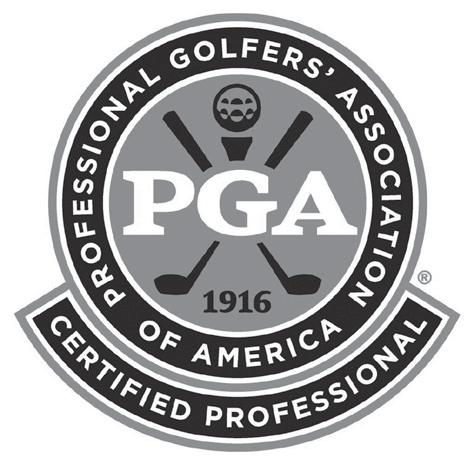 615 N. Church StreetNaugatuck, CT 06770203-729-8013 bnixon@pga.comSUMMER GOLF CAMPS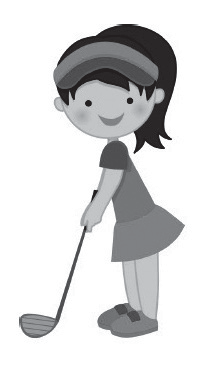 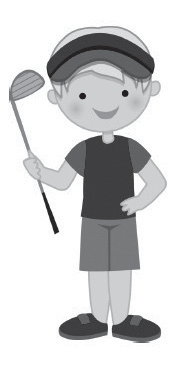                Longer Camp Days!  8:30am - 12:30pmJUNIOR CLINICSGOLF CAMPS & CLINICSSUMMER GOLF CAMPSStudents enjoy 4 days of PGA golf instruction. This program covers putting, chipping, pitching, bunkers, full swing & etiquette. Campers enjoy 3 days of instructions with the last day consisting of on course play followed by a pizza party.JUNIOR GOLF CLINICSThese clinics are 5-week programs of PGA instruction which emphasizes fundamentals in putting, chipping, pitching, bunker,& full swing. Open to all skill levels.ALL CLINICS AND CAMPS PAYMENTS ARE CHECK OR CASH ONLY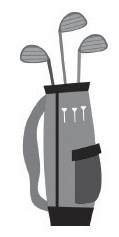 CHECKS TO BE MADE OUT TO: BRYAN NIXONAGES 7-16	DATES	8:30-12:30AM	Check	PriceAGES 7-16	DATES	8:30-12:30AM	Check	PriceAGES 7-16	DATES	8:30-12:30AM	Check	PriceAGES 7-16	DATES	8:30-12:30AM	Check	PriceBoxCAMP 1June 26,27,28,29$220CAMP 2July 17,18,19,20$220CAMP 3July 24,25,26,27$220CAMP 4Aug 7,8,9,10$220CAMP 5Aug 21,22,23,24$220